 ? а р а р                                                                                     р е ш е н и еО внесении изменений в решение Совета сельского поселения    Юмашевский сельсовет муниципального района Чекмагушевский район Республики Башкортостан от 25.12.2013 года №73 «О бюджете  сельского поселения  Юмашевский сельсовет  муниципального района Чекмагушевский район Республики Башкортостан  на 2013 год и на плановый период 2014 и 2015 годов»Согласно статьи 83 Бюджетного Кодекса Российской Федерации Совет сельского поселения Юмашевский сельсовет муниципального района Чекмагушевский район Республики Башкортостан РЕШИЛ:1.Внести изменения в решение Совета сельского поселения    Юмашевский сельсовет муниципального района Чекмагушевский район Республики Башкортостан от25.12.2013 года №73 «О бюджете  сельского поселения  Юмашевский сельсовет  муниципального района Чекмагушевский район Республики Башкортостан  на 2013 год и на плановый период 2014 и 2015 годов»  дополнив приложения №5 и №6.Глава сельского поселения                                                    Г.С.Тимофеев               с. Юмашево19 августа 2013 года№108Приложение №5к проекту решения Совета муниципального районаЧекмагушевский районРеспублики БашкортостанИсточники финансирования дефицита бюджета сельского поселения Юмашевский сельсовет муниципального района Чекмагушевский район за 2012 год по кодам классификации источников финансирования дефицитов бюджетов                                                                                                                                 (в рублях) Приложение №6к проекту решения Совета муниципального районаЧекмагушевский районРеспублики БашкортостанИсточники финансирования дефицита бюджета сельского поселения Юмашевский сельсовет муниципального района Чекмагушевский район за 2012 год по кодам групп, подгрупп, статей, видов источников финансирования дефицитов бюджетов классификации операций сектора государственного управления, относящихся к источникам финансирования дефицитов бюджетов                                                                     (в рублях)БАШ[ОРТОСТАН  РЕСПУБЛИКА]ЫСА[МА{ОШ  РАЙОНЫ муниципаль районЫНЫ@   ЙОМАШ АУЫЛ СОВЕТЫ АУЫЛ  БИЛ^м^]Е СОВЕТЫ 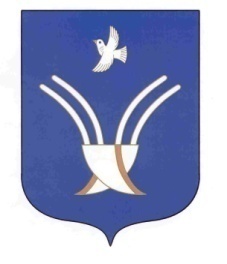 Совет сельского поселения Юмашевский сельсоветмуниципального района Чекмагушевский район Республики БашкортостанКод бюджетной      
классификации      
Российской ФедерацииНаименование кода группы,    
подгруппы, статьи, подстатьи,  
элемента, программы       
(подпрограммы), экономической  
классификации источников     
финансирования дефицита бюджетаКассовое исполнениеИсточники внутреннего финансирования дефицитов бюджетовИсточники внутреннего финансирования дефицитов бюджетовИсточники внутреннего финансирования дефицитов бюджетов01 05 02 01 10 0000 001 Остатки на начало года           355246,2201 05 02 01 10 0000 002 Остатки   на   конец    отчетного
периода                          300324,5201 02 00 00 10 0000 710 Кредиты от кредитных  организаций
бюджету   городского   округа   в
валюте Российской Федерации      0,0001 02 00 00 10 0000 810  Кредиты от кредитных  организаций
бюджету   городского   округа   в
валюте Российской Федерации      0,0001 03 00 00 10 0000 710  Кредиты   от   других    бюджетов
бюджетной   системы    Российской
Федерации   бюджету    городского
округа   в   валюте    Российской
Федерации                        0,00Код бюджетной      
классификации      
Российской ФедерацииНаименование кода группы,    
подгруппы, статьи, подстатьи,  
элемента, программы       
(подпрограммы), экономической  
классификации источников     
финансирования дефицита бюджетаКассовое исполнение Источники внутреннего финансирования дефицитов бюджетов         Источники внутреннего финансирования дефицитов бюджетов         Источники внутреннего финансирования дефицитов бюджетов        792 01 05 02 01 10 0000 001 Остатки на начало года           3552446,22792 01 05 02 01 10 0000 002 Остатки   на   конец    отчетного
периода                          300324,52792 01 02 00 00 10 0000 710 Кредиты от кредитных  организаций
бюджету   городского   округа   в
валюте Российской Федерации      0,00792 01 02 00 00 10 0000 810  Кредиты от кредитных  организаций
бюджету   городского   округа   в
валюте Российской Федерации      0,00792 01 03 00 00 10 0000 710  Кредиты   от   других    бюджетов
бюджетной   системы    Российской
Федерации   бюджету    городского
округа   в   валюте    Российской
Федерации                        0,00